Ф07-ППКод пробы (ЕИАС)____________________________________________________________________________                                                                    (заполняется в отделе ППиВП ИЛЦ)Федеральная служба по надзору в сфере защиты прав потребителем и благополучия человекаФедеральное бюджетное учреждение здравоохранения"Центр гигиены и эпидемиологии в Удмуртской Республике"ИСПЫТАТЕЛЬНАЯ ЛАБОРАТОРИЯ____________________________________________________________________________________________________________________                            Юридический адрес: . Ижевск, ул. Кирова, 46, тел. (3412) 43-23-11,  факс. 43-34-96,                                          ОКПО 74047299, ОГРН 1051800458962, ИНН/КПП 1831102821/183101001Акт отбора/ приемана исследование биологических тестов для контроля работы  паровых  стерилизаторовОт «           »                           20      г.                                                       № Регистрационный номер_________________________________________________________       Дата отбора______________________20_______ г.  Время отбора от ___________    до___________Код пробы (ЕИАС)______________________________________ (заполняется в отделе ППиВП ИЛЦ)2. Регистрационный номер__________________________________________________________Дата отбора_________________20_______ г.  Время отбора от ___________    до___________Код пробы (ЕИАС)_______________________________________ (заполняется в отделе ППиВП ИЛЦ)Идентификация лиц, утвердивших акт отбора/ приема проб: _________________________________________________________________________________/___________                                                                                                                                    (ФИО, должность)                                                (подпись)_________________________________________________________________________________/___________                                                                                                                                    (ФИО, должность)                                                (подпись)________________________________________________________________________________/____________                                                                                                                                    (ФИО, должность)                                                (подпись)Поля не отмеченные * заполняются в обязательном порядкеКонец акта отбора/ приема.Заказчик (юридическое лицо, индивидуальный предприниматель, физическое лицо)Заказчик (юридическое лицо, индивидуальный предприниматель, физическое лицо)Наименование Юридический адрес Фактический адрес*(*заполняется при несовпадении с юр. адресом)ИНН/  телефон  организацииЦель исследований   (поставить галочку, подчеркнуть нужное)          ж/д транспорт           Цель исследований   (поставить галочку, подчеркнуть нужное)          ж/д транспорт           Контрольно-надзорная деятельность:контрольные надзорные мероприятия:  плановая проверка /  внеплановая проверка (выездная проверка, выборочный контроль, инспекционный визит); расследование инфекционных заболеваний:   по эпидпоказаниям, в т.ч. контактные,  с профилактической целью; контрольно-надзорные мероприятия без взаимодействия:  выездное обследование;  профилактический визит;  административное расследование; оценка деятельности:  контроль качества; Обеспечение санитарно-гигиенических экспертиз:  лицензирование деятельности, оценка жилищных условий.  профилактический визит;   иное:Внебюджетная деятельность: производственный контроль, лицензирование, проведение испытаний по программе заказчикаОснование для отбораОснование для отбора Предписание/  поручение Управления Роспотребнадзора по Удмуртской Республике №                                       дата                                          в срок до:   Предписание/  поручение Управления Роспотребнадзора по Удмуртской Республике №                                       дата                                          в срок до:  заявление №                              дата                             заявление №                              дата                             Субъект контроля: юридическое лицо, индивидуальный предприниматель, физическое лицо, у которого отбирались пробы* (*заполняется при несовпадении  с данными о Заказчике)Субъект контроля: юридическое лицо, индивидуальный предприниматель, физическое лицо, у которого отбирались пробы* (*заполняется при несовпадении  с данными о Заказчике)Наименование Юридический адресИННОКВЭДТип объектаОбъект контроля, где производился отбор пробы Объект контроля, где производился отбор пробы Наименование объектаФактический адресУсловия доставки автотранспорт,  изотермическая емкость (термоконтейнер),  в т.ч с хладоэлементами,  иное (указать):Тара, упаковкаУпаковка изготовителяНомер пломбы* (*при необходимости)НД на методику отбора МУ № 15/6-5,  МУ № 287-113,  иное (указать):Наименование биотеста, серия, срок годности Тест-культура      G.stearothermophilus ВКМ –В718, иное (указать): Дополнительные* сведения (*при необходимости)Наименование структурного подразделенияНаименование структурного подразделенияТочка отбора Точка отбора Паровой стерилизатор с камерой объемом до 100 дм3  включительно Паровой стерилизатор с камерой объемом до 100 дм3  включительно Паровой стерилизатор с камерой объемом до 100 дм3  включительно Паровой стерилизатор с камерой объемом до 100 дм3  включительно Паровой стерилизатор с камерой объемом до 100 дм3  включительно Марка:  Заводской №: Режим стерилизации: Марка:  Заводской №: Режим стерилизации: Марка:  Заводской №: Режим стерилизации: Марка:  Заводской №: Режим стерилизации: Время включения:Начало стерилизации:                                               Окончание стерилизации: Время включения:Начало стерилизации:                                               Окончание стерилизации: Время включения:Начало стерилизации:                                               Окончание стерилизации: Контрольные точки (отметить нужное)Контрольные точки (отметить нужное)Контрольные точки (отметить нужное)Контрольные точки (отметить нужное)Контрольные точки (отметить нужное)Контрольные точки (отметить нужное)Контрольные точки (отметить нужное) стерилизатор вертикальный стерилизатор вертикальный стерилизатор вертикальный стерилизатор вертикальный стерилизатор горизонтальный стерилизатор горизонтальный стерилизатор горизонтальный1В верхней части камерыВ верхней части камеры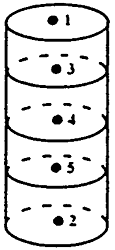 1У загрузочной двери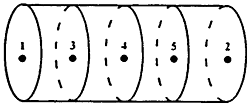 2В нижней части камерыВ нижней части камеры2У противоположной стенки3-5В центре стерилизационных коробок или внутри стерилизуемых упаковок, размещенных на разных уровняхВ центре стерилизационных коробок или внутри стерилизуемых упаковок, размещенных на разных уровнях3 -5В центре стерилизационных коробок или внутри стерилизуемых упаковокКонтрольные точки 1 и 2 находятся в стерилизационной камере вне стерилизуемых изделийКонтрольные точки 1 и 2 находятся в стерилизационной камере вне стерилизуемых изделийКонтрольные точки 1 и 2 находятся в стерилизационной камере вне стерилизуемых изделийКонтрольные точки 1 и 2 находятся в стерилизационной камере вне стерилизуемых изделийКонтрольные точки 1 и 2 находятся в стерилизационной камере вне стерилизуемых изделийКонтрольные точки 1 и 2 находятся в стерилизационной камере вне стерилизуемых изделийКонтрольные точки 1 и 2 находятся в стерилизационной камере вне стерилизуемых изделийНаименованиеСтруктурного подразделенияТочка отбора Паровой стерилизатор с камерой объемом свыше 100 до 750 дм3 включительно Паровой стерилизатор с камерой объемом свыше 100 до 750 дм3 включительно Марка:  Заводской №: Режим стерилизации: Марка:  Заводской №: Режим стерилизации: Время включения:Начало стерилизации:                                               Окончание стерилизации:Контрольные точкиКонтрольные точкиКонтрольные точкит.1У загрузочной двери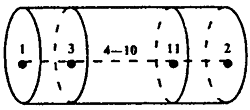 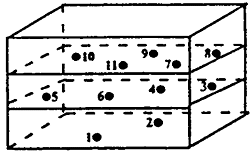 т.2У противоположной стенкит.3-11В центре стерилизационных коробок или внутри стерилизуемых упаковок